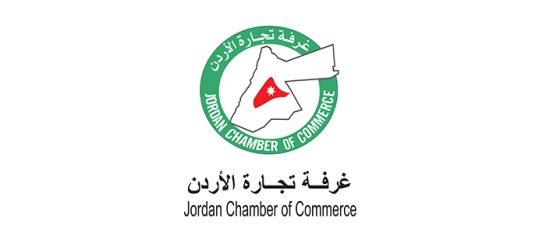 نموذج مشاركةاجتماع البوابة الالكترونية للاعتراض على اجراءات التفتيش الساعة 11:00 صباحا يوم الاربعاء الموافق 20/10/2021الإسم / المنصباسم الشركةالعنوان كاملالمجالغرفة تجارة الأردنتلفون:5902040- فاكس:5902051E-mail: info@jocc.org.jo  